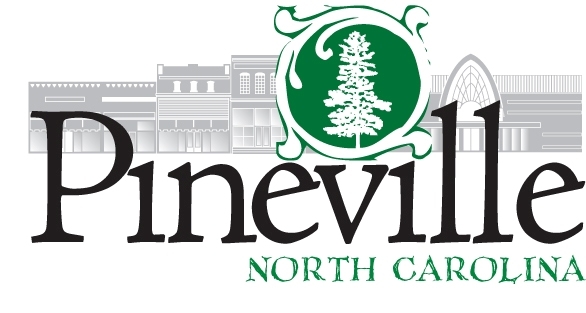 Parks Maintenance WorkerDepartment: Parks & Recreation 				FLSA: Non-exemptReports to: Parks Maintenance Supervisor GENERAL DESCRIPTION Under the general supervision of the Parks Crew Leader the individual provides high quality grounds and landscaping maintenance, upkeep of all fields and keep them in immaculate condition.     ESSENTIAL JOB FUNCTIONS     Responsible for overall maintenance and upkeep of the parks and groundsMaintains turf area; mows, aerates, fertilizes, seeds, removes weeds, re-sods and edges using equipment and tools such as mowers, weed eaters, blowers and various hand tools Plants and prunes trees, shrubs, ground cover and flowersDiagnoses turf and plant problems and implements control procedures Prepares and applies pesticides, fertilizers and soil amendments using tools such as sprayers and spreaders and maintain thorough recordsDrag and line ball fields according to the appropriate sport’s regulations prior to and between games as necessaryInspects park, playgrounds and recreation areas for hazardous and/or unsafe conditions and make necessary repairs or modifications Diagnose and perform light mechanical service on all equipment and report mechanical problems to supervisor Cleans and stocks restrooms and provides maintenance and repairs for the facilitiesRepairs and adjusts irrigation systems. Provides assistance to the Athletic Coordinator on the day of event with any request regarding maintenance of the facilityMust coordinate efforts and establish good working relationship with Crew Leader, upper management and Parks and Recreation staff Attends training workshops and classes related to job dutiesMust be able to work a flexible work schedule that includes nights, weekends and holidaysPerform related tasks as required        KNOWLEDGE, SKILLS AND ABILITIESConsiderable knowledge of tools, materials and methods used in skilled, unskilled street, building and grounds maintenance work; working knowledge and skills in turf maintenance, grounds and landscaping maintenance; working knowledge and skills in carpentry, painting, plumbing, electrical repair, grounds maintenance and basic equipment repair; working knowledge of safety precautions; ability to understand and follow oral and written instructions; ability to use varied equipment required in performance of duties, ability to establish and maintain effective working relationships with other employees, superiors and the general public.       EDUCATION AND EXPERIENCEMust have a High school diploma or G.E.D. equivalent and have parks maintenance, landscaping and prior turf or golf course experience SPECIAL REQUIREMENTSMust have either a valid North Carolina or South Carolina’s driver’s license and be able to maintain a safe driving recordMust obtain ornamental and turf pesticide license within 6 months of employment Must keep all pesticide and other licenses up to date as required for the position      PHYSICAL REQUIREMENTS   Must be able to perform the basic life operational functions of climbing, balancing, stooping, kneeling, crouching, reaching, standing, walking, pushing, pulling, lifting, grasping, feeling, talking, hearing and repetitive motions Must be able to perform heavy work exerting up to 100 pounds of force occasionally and/or up to 50 pounds of force frequently and/or up to 20 pounds of force constantly to move objectsMust possess the visual acuity to perform mechanical or skilled trade tasks of a non-repetitive nature such inspections, landscaping, operate equipment and machines  Must be able to work in environmental conditions that require both inside and outside work Must be able to work in conditions that are subject to contact with potentially infectious bodily fluids   Signed: 	_____________________Print Name: 	_____________________Date: 		_____________________ 